欧孚通信：CAT1设备MQTT协议目录1. 综述	21.1 传输规则	31.2 Topic定义	32.协议数据包结构	32.1数据头	32.2报文标示符(Message ID)	42.3 Token生成机制	42.4有效负载(Payload)	42.5校验和(Checksum)	53.messages报文	63.1 上行	63.1.1 GPS/ BDS位置上报：定位数据上报(0x03)	63.1.2 报警数据上传(0x02)	73.1.3 心率和血压上传(0xC2)	93.1.4 上传报警信息（0x16）	103.1.5 电量计步上传(0xF9)	103.1.6 wifi和基站信息上传(0xA4 改进版)	123.1.7 SIM卡的ICCID上传(0xF3)	143.1.8 设备睡眠分析数据上传(0xC5)	143.1.9 多温度上传（0XBA）	153.1.13 设备血氧数据上传(0xC6)	153.1.14 软件版本和型号上传（0XBB）	163.1.15 蓝牙定位信息(LBE Location)（MsgId=0xD6）	173.1.16 下行反馈(MSGID=0xC0)	183.1.17消息状态上报(MSGID=0x28)	193.1.18健康数据数据(MSGID=0x32)	194.1 下行	214.1.1 设置周期上传（0x17）	214.1.2 设置心率报警门限（0x19）	234.1.3 心率检测周期（0x1A）	234.1.4信息下发(Message Send)（MSGID=0X28）	244.1.5设置（0XCE）	25综述本协议合适于欧孚通信4G CAT1设备，基于mqtt协议，目前支持W200P，G808等产品。使用32位的数据头进行同步和终端识别；使用低开销的校验算法实现校验保护；使用报文标示符来标示不同的报文。下述除特殊标明。一律通用。传输规则数据以十六进制传输，对于整型的数据都是以小端字节序传输。Topic定义  设备上报数据Topic：$oc/devices/{设备ID}/properties设备下发数据Topic：$oc/devices/{设备ID}/down其中设备ID为设备IMEI号2.协议数据包结构一条基本的协议数据包结构如图1所示：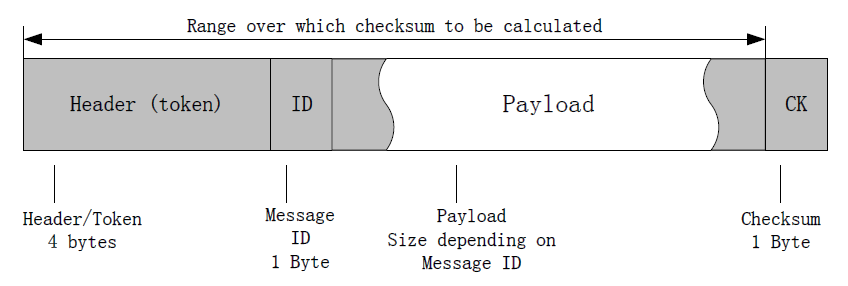 图1 协议数据包结构图2.1数据头每个数据包均以4个字节的Header或者token开头（在某些回复报文中，timestamp代替）：目前欧孚设备上传token固定为BD BDBDBDHeader: 0xBD 0xBD0xBD0xBD；Timestamp: 32bits，由服务器产生2.2报文标示符(Message ID)   MessgeId 代表的内容如第3章。2.3 Token生成机制目前固定为BDBDBDBD2.4有效负载(Payload)我们下面的payload 指的是协议中除了head token及校验码外的有效正文内容。后面加注的是正文长度。有效负载中所用的数据格式如下表所示：【U-unsigned；I-signed；X-bitfield；数字-所占字节数】 以下协议中使用除ch，u8，i8，x8外 都采用小端优先2.5校验和(Checksum)校验和所加内容包括payload，如图1所示。其算法如下所示，其中Buffer[N]表示需要累加的数据。Ck_sum = 0	For(i=0; i<N; i++)	{ck_sum = ck_sum + Buffer[i]ck_sum = ck_sum % 0x100}ck_sum = 0xFF – ck_sumReturn ck_sum其中，ck_sum不能超过0xFF，故每次循环之后都要模0x100后取余。3.messages报文上行GPS/ BDS位置上报：定位数据上报(0x03)payload contents例如：	BDBDBDBD03000000C0424C5E4000000000A5DC3C404E4541E62C616078Lon: 000000C0424C5E40Lat: 00000000A5DC3C40 4E –N 45-E 41-A Time E62C6160Lon:121.191574Lat: 28.861893Status =A 表示信息内容准确。可以解析 为V可以放弃GPS解析示例（JAVA）：报文：DBDBDBDB037d9f84ac81815c40e766926b1d8936404e4541749d695f0b//DBDBDBDB03 7d9f84ac81815c40 e766926b1d893640 4e 45 41 749d695f 0bpublic static void main(String[] args){   //报文7d9f84ac81815c40 实际值405c8181ac849f7dDouble.longBitsToDouble(Long.parseLong("405c8181ac849f7d",16)));  //114.02353966666665//报文e766926b1d893640 实际值4036891d6b9266e7Double.longBitsToDouble(Long.parseLong("4036891d6b9266e7", 16))) ;//22.535605166666667HexToStr(data.Substring(“4e”));   //NHexToStr(data.Substring(“45”));//EHexToStr(data.Substring(“41”));//AA表示数据"OK"，V表示一个警告//报文 749d695f实际值 5f699d74	Date date=new Date();date.setTime(Long.parseLong(“5f699d74",16)*1000);SimpleDateFormatsdf = new SimpleDateFormat("yyyyMMddHHmmss");System.out.println(sdf.format(date));  //2020-09-22 14:45:08报警数据上传(0x02)Payload contentsBitfield WRN:	下面提供对应的bit位为1时和当前报警的定义表。也可能多个报警同时存在。BDBDBDBD02020007FD8860E7 真实值   0002—0000 0000 0000 0010 SOS报警时间戳 = 07FD8860真是值 6088FD07 =1619590407 这个是以1970-01-01 00:00:00 加上1619590407 秒 就是设备上报时间  2021/4/28 6:13:2702报警各自独立，相应位的状态在上下文非关联报警中不关联，只处理当前为1的位报警，进行相应处理即可。心率和血压上传(0xC2)payload contentsBDBDBDBDC275004D004A007A890F60CB 收缩压00 75 =117  舒张压00 4D = 77  心率值 00 4A =66上传报警信息（0x16）特殊说明：这个是0x02 的补充版本原始0x02受到位数的限制。不能标识这些报警的组合。payload contents	目前隔离手环用最后四个字节做了时间戳电量计步上传(0xF9)终端连上服务器后，固定间隔周期上传服务器心跳包payload contentswifi和基站信息上传(0xA4 改进版)Payload contents:标注: 总计提供7个基站信息，即驻留的服务小区和邻近的6个小区。报文标示符(Message ID)BDBDBDBDA468984C5F01CC010000C21871F543009E00078CBEBE1A8162C6FFFFFFC061180AF42AC1FFFFFF200BC726E000B6FFFFFFA8154DF6517EB2FFFFFFE005C5B1F824CCFFFFFFE8FCAFA02663AFFFFFFF6409805B2B9CAEFFFFFF94最终取到经纬度数据还要参阅<<电信AEP和OC平台对接说明>> 的相关说明SIM卡的ICCID上传(0xF3)如果iccid是89861118236001639994报文：BDBDBDBDF389861118236001639994CC设备睡眠分析数据上传(0xC5)payload contentsBDBDBDBDC5AC338860693B8860210001000000D1它表示 1 深睡 ,开始时间 2021/4/27 23:54:20,结束时间 2021/4/28 0:27:21,时长33 分钟多温度上传（0XBA）payload contents3.1.13 设备血氧数据上传(0xC6)payload contents3.1.14 软件版本和型号上传（0XBB）payload contents3.1.15 蓝牙定位信息(LBE Location)（MsgId=0xD6）	Payload:Example：bdbdbdbdd60001be20315f0443271794ac43273094aa4327b956a54327fe94a56abdbdbdbd - headerd6 - msgID00 - type01 -- 只有一组ibeacon数据（total groups of beacons data :1）be20315f -- 第一组beacon时间戳 ( the first group’s  timestamp): 0x5f3120be=159705516604 --第一组 有4个beacon信息 （the beacon’s count of this group: 4  ）4327 ---  major : 0x2743 = 100511794---  minor: 0x9417 = 37911ac---  rssi: 0xac = -844327 ---  major: 0x2743 = 100513094---  minor:0x9430 = 37936aa---  rssi:-864327 ---  major: 0x2743 = 10051b956---  minor:0x56b9 = 22201a5---  rssi:-914327 ---  major: 0x2743 = 10051fe94---  minor:0x94fe=38142a5---  rssi:-916a --校验码（checksum）3.1.16 下行反馈(MSGID=0xC0)payload contents此指令用于下行指令的反馈 ，返回前面收到的token（可以是多个token集体返回）3.1.17消息状态上报(MSGID=0x28)payload contents3.1.18健康数据数据(MSGID=0x32)payload contentsBDBDBDBD32 00 7A 89 0F 60 06 00 0A 32 10 12 04 00 03协议中时间戳是7A 89 0F 60 ，type 00 混合类型单个数据上报内容全长06 00 ，id=0A  0A=00001010 00001 010 （前5位是01，后面表示上报长度2个字节）计步后面2位是计步值，Id代码如下（协议中的id高5位定义）01 计步02 心率 03 体温 04 腕温05 血糖  06 舒张压 07 收缩压 08 血氧 10 仰卧起坐个数11 跑步的配速及距离 12 跳绳的速度及个数 Eg1:BDBDBDBD3200B3C4F2630F000A1E00114B314A39711A4A0122BC0012B3C4F263:	63f2c4b3(十六进制的时间戳)0F00 :后面除去最后一个字节（校验码）的总长度0A1E00：0x0A=00001 010 前五位是00001，代表数据id计步（0x01）。后三位是010，代表计步数据的长度为2个字节。		0x001E为计步数据，共30步114B：0x11=00010001	前五位是00010，代表数据id心率（0x02）.后三位是001，代表心率数据的长度为1个字节0x4B为心率数据，心率为75314A：0x31=00110001前五位是00110，代表数据id舒张压（0x06）.后三位是001，代表舒张压数据的长度为1个字节0x4A为舒张压数据，为743971：0x39=00111 001  前五位是00111，代表数据id收缩压（0x07）.后三位是001，代表收缩压数据的长度为1个字节  0x71为收缩压数据，为1131A4A01：0x1A=00011 010  前五位是00011，代表数据id体温（0x03）.后三位是010，代表体温数据的长度为2个字节0x014A为体温数据，为33022BC00 ：0x22=00100 010 前五位是00100，代表数据id腕温（0x04）.后三位是010，代表腕温数据的长度为2个字节 0x00BC为腕温数据，为188下行设置周期上传（0x17）平台设置1~4个时段下发给终端，终端收到以后，在规定的时间段内上传数据payload contents例如：bd bd bd bd 17 01 03 00 00 00 13 00 00 00 00 00 00 00 00 00 00 00 00 00 00 00 00 00 00 00 00 00 00 dd0点到19点，每隔3分钟定位一次4.1.2 设置心率报警门限（0x19）payload contents4.1.3 心率检测周期（0x1A）payload contents4.1.4信息下发(Message Send)（MSGID=0X28）payload contentsExample：bd bd bd bd 28 03 03 00 00 00 0b 68 65 6c 6c 6f 2c 77 6f 72 6c 64dd   Type: 03seqId:03 00 00 00CONTENT LEN: 0b (10)CONTENT :68 65 6c 6c 6f 2c 77 6f 72 6c 64 ( hello,world)4.1.5设置（0XCE）payload contentsType 01 定位 Valid 00 一直有效 01 此次生效  02 关闭Length 后面正文指令长度正文指 ：Type01 时 定位功能 正文只能是 基本类01 --gps 02 --wifi 03 --蓝牙信标 04 – LBS基站 05 -- 125k 及以后扩展的基本类正文可以是 01或者010204 的组合；00—无定位 如 010204时 表示用gps wifi LBS;示例：BDBDBDBDCE0100030002030133ShortpeTypeTypeSize(Bytes)Min/maxResolution说明CHASCII/ISO 8859.11--字符u8Unsigned Char10..2551无符号短整形i8Signed Char1-128..1271短整形x8Bitfield1--位（bit）u16Unsigned Short20..65，5351无符号整形i16Unsigned Short2-32,768..32,7671整形x16Bitfield2--位（bit）2u32Unsigned Long40..4,294,967,2951无符号长整形i32Signed Long4-2,147,483,648..2,147,483,6471长整形u64Uint64_t80..18,446,744,073,709,551,6161无符号64位长整形floatfloat4-3.44*10e38..3.4*10e38-浮点型MessageMSG_UPL_GPSMSG_UPL_GPSMSG_UPL_GPSMSG_UPL_GPSDecription回馈GPS/BDS定位数据回馈GPS/BDS定位数据回馈GPS/BDS定位数据回馈GPS/BDS定位数据Firmware-/--/--/--/-Payload Length23 bytes23 bytes23 bytes23 bytesMessage structureHearerMessage IDPayloadMessage structuretoken0x03见下方定义-/-Byte offsetFormatNameScaleUnitDecription8Doublelon-/-longitude8Doublelatlatitude1U8north_south/*N or S*/1U8east_west/*E or W*/1U8status/*A or V*/4U32Timestamp	时间戳MessageLNK-WRNLNK-WRNLNK-WRNLNK-WRNDescriptionTerminal uploads its warnings to terminal server.Terminal uploads its warnings to terminal server.Terminal uploads its warnings to terminal server.Terminal uploads its warnings to terminal server.FirmwareDirectionTerminal => Terminal ServerTerminal => Terminal ServerTerminal => Terminal ServerTerminal => Terminal ServerPayload length6 bytes6 bytes6 bytes6 bytesMessage structureHeaderMessage IDPayloadChecksumMessage structureToken0x02See belowCK_sumByte OffsetFormatFormatNameScaleUnitDrscription2x16x16Upl_warn--Bitfield see below(小端优先)44U32Timestamp时间戳(补传时会在后面加时间戳)15410bitNameDescriptionCode调整后的16进制十进制15煤气报警煤气报警0800014140004*4096=1638413出围栏报警出围栏报警（远离信标点）220002*4096=819212 表带破坏表带破坏310001*4096=409611锁打开锁打开408008*256=204810 靠近信标点(125K)靠近信标点(125K)504004*256=10249松开键602002*256=5128设备佩戴设备佩戴701001*256=2567SOS 取消SOS 取消800808*16=1286震动报警震动报警900404*16=645久坐报警久坐报警1000202*16=324摘掉设备摘掉设备1100101*16=163开箱报警开箱报警12000882关机关机13000441SOS14000220低电量低电量1500011MessageMSG_BP_UPLMSG_BP_UPLMSG_BP_UPLMSG_BP_UPLDecription心率血压上传心率血压上传心率血压上传心率血压上传Firmware-/--/--/--/-Payload Length10 bytes10 bytes10 bytes10 bytesMessage structureHearerMessage IDPayloadChecksum　　Message structuretoken0xC2见下方定义CK_sumByte offsetFormatNameScaleUnitDecription2U16bp_high--收缩压：2byte2U16bp_low--舒张压：2byte2U16Bp_heart--心率：2byte4U32Timestamp时间戳(补传时会在后面加时间戳)MessageMSG_NB_SOSMSG_NB_SOSMSG_NB_SOSMSG_NB_SOSDecription上传sos信息，包括温度、心率报警上传sos信息，包括温度、心率报警上传sos信息，包括温度、心率报警上传sos信息，包括温度、心率报警Firmware-/--/--/--/-Payload Length7+4 bytes 7+4 bytes 7+4 bytes 7+4 bytes Message structureHearerMessage IDPayloadMessage structuretoken0x16见下方定义-/-Byte offsetFormatNameScaleUnitDecription1U8Type-/--/-报警类型（0：心率报警1：温度报警） 2U16Heart-/--/-心率值2U16temperature-/--/-温度2U16Pa-/--/-气压44*U8 或U32expand-/--/-4个字节扩展用于其他传感器MessageMSG_HTB_UPLMSG_HTB_UPLMSG_HTB_UPLMSG_HTB_UPLDecription心跳心跳心跳心跳Firmware-/--/--/--/-Payload Length15 bytes15 bytes15 bytes15 bytesMessage structureHearerMessage IDPayloadMessage structuretoken0xF9见下方定义-/-Byte offsetFormatNameScaleUnitDecription1U8Bat_type电量类型0：4级制1：5级制2：百分比3：电压值2u16Bat_volt-/-电量值如果Bat_type为0：则电量值范围为0-3（0为25%，3为100%）如果Bat_type为1：则电量值范围为0-4（0为20%，4为100%）如果Bat_type为2：则电量值范围为0-1001U8Signal_type信号类型0：百分比  1：5级制2：CSQ值2I16Signal_strength信号强度1U8Other_type扩展类型0：全量记步 1：增量记步2：震动4U32Num扩展值4U32Timestamp-/--/-utc时间戳MessageEXT-CIUEXT-CIUEXT-CIUEXT-CIUDescriptionCell information upload.Upload cell tower information for terminal server to compute location.Cell information upload.Upload cell tower information for terminal server to compute location.Cell information upload.Upload cell tower information for terminal server to compute location.Cell information upload.Upload cell tower information for terminal server to compute location.FirmwareDirectionTerminal -> Terminal ServerTerminal -> Terminal ServerTerminal -> Terminal ServerTerminal -> Terminal ServerPayload lengthMessage structureHeaderMessage IDPayloadChecksumMessage structureToken0xA4See belowCK_sumByte OffsetFormatFormatNameNameScaleScaleScaleUnitUnitDescription4U32U32UtcTimeUtcTimeSearch Time1u8u8Cell_cntCell_cnt111--Number of cell info payload.Valid value:1~72u16u16Cell[0].MCCCell[0].MCC-----mobile country code of cell[0]2u16u16Cell[0].MNCCell[0].MNC-----mobile network code of cell[0]2u16u16Cell[0].LACCell[0].LAC-----Location area code of cell[0]4U32U32Cell[0].CELL_IDCell[0].CELL_ID-----Cell id of cell[0]2i16i16Cell[0].RSSICell[0].RSSI---dbmdbmRSSI in dbm of cell[0]…　2u16u16Cell[cell_cnt-1].LACCell[cell_cnt-1].LAC-----Location area code of cell[[cell_cnt-1]　4U32U32Cell[cell_cnt-1].CELL_IDCell[cell_cnt-1].CELL_ID-----Cell id of cell[[cell_cnt-1]　2I16I16Cell[cell_cnt-1].RSSICell[cell_cnt-1].RSSI---dbmdbmRSSI in dbm of cell[[cell_cnt-1]1U8U8Wifi_cntWifi_cntNumber 0f wifi1U8U8Wifi[0].bssid[0]Wifi[0].bssid[0]1U8U8Wifi[0].bssid[1]Wifi[0].bssid[1]1U8U8Wifi[0].bssid[2]Wifi[0].bssid[2]1U8U8Wifi[0].bssid[3]Wifi[0].bssid[3]1U8U8Wifi[0].bssid[4]Wifi[0].bssid[4]1U8U8Wifi[0].bssid[5]Wifi[0].bssid[5]4I32I32Wifi[0].rssiWifi[0].rssi1U8U8Wifi[Wifi_cnt-1].bssid[0]Wifi[Wifi_cnt-1].bssid[0]1U8U8Wifi[Wifi_cnt-1].bssid[1]Wifi[Wifi_cnt-1].bssid[1]1U8U8Wifi[Wifi_cnt-1].bssid[2]Wifi[Wifi_cnt-1].bssid[2]1U8U8Wifi[Wifi_cnt-1].bssid[3]Wifi[Wifi_cnt-1].bssid[3]1U8U8Wifi[Wifi_cnt-1].bssid[4]Wifi[Wifi_cnt-1].bssid[4]1U8U8Wifi[Wifi_cnt].bssid[5]Wifi[Wifi_cnt].bssid[5]44I32I32Wifi[wifi_cnt].rssiWifi[wifi_cnt].rssiMessageMessageMessageLNK-LINLNK-LINLNK-LINLNK-LINLNK-LINLNK-LINLNK-LINDescriptionDescriptionDescriptionThe terminal reports iccid to the server .when it logs on firstThe terminal reports iccid to the server .when it logs on firstThe terminal reports iccid to the server .when it logs on firstThe terminal reports iccid to the server .when it logs on firstThe terminal reports iccid to the server .when it logs on firstThe terminal reports iccid to the server .when it logs on firstThe terminal reports iccid to the server .when it logs on firstFirmwareFirmwareFirmwareDirectionDirectionDirectionTerminal => Terminal ServerTerminal => Terminal ServerTerminal => Terminal ServerTerminal => Terminal ServerTerminal => Terminal ServerTerminal => Terminal ServerTerminal => Terminal ServerPayload lengthPayload lengthPayload length10bytes10bytes10bytes10bytes10bytes10bytes10bytesMessage structureMessage structureMessage structureHeaderHeaderHeaderMessage IDMessage IDPayloadChecksumMessage structureMessage structureMessage structure0xBD 0xBD0xBD0xBD0xBD 0xBD0xBD0xBD0xBD 0xBD0xBD0xBD0xF30xF3See belowCK_sumByte OffsetFormatNameNameScaleUnitUnitDrscriptionDrscriptionDrscriptionDrscription1010*U8ICCIDICCID1--ICCID numberICCID numberICCID numberICCID numberMessageMSG_HTB_UPLMSG_HTB_UPLMSG_HTB_UPLMSG_HTB_UPLDecriptionAnalyseSlepp DataAnalyseSlepp DataAnalyseSlepp DataAnalyseSlepp DataFirmware-/--/--/--/-Payload Length14 bytes 14 bytes 14 bytes 14 bytes Message structureHearerMessage IDPayloadMessage structuretoken0xC5见下方定义-/-Byte offsetFormatNameScaleUnitDecription4Int32DateTime-/-上传UTC开始时间4Int32DateTime上传Utc结束时间2Int16Sleepminute上传睡眠时间分钟数4Int32Type上传类型，1是深度睡眠，2是浅睡眠，3是醒来时长MessageMSG_TEMP_DATAMSG_TEMP_DATAMSG_TEMP_DATAMSG_TEMP_DATADecription设备多温度上传，Terminal=>Terminal Server设备多温度上传，Terminal=>Terminal Server设备多温度上传，Terminal=>Terminal Server设备多温度上传，Terminal=>Terminal ServerFirmware-/--/--/--/-Payload Length12 bytes12 bytes12 bytes12 bytesMessage structureHearerMessage IDPayloadMessage structuretoken0xBA见下方定义-/-Byte sizeFormatNameScaleUnitDecription1U8时间戳标识必选00 - 带时间戳； 01 - 不带时间戳4Int32时间戳可选如果时间戳标识为01，则不需要此字段1U8温度类型必选1：表示上传体表温度和体温：2：表示上传体表温度，体温和环境温度2S16体表温度可选体表温度小数点后面保留一位 （×10） 上报值为整数，根据温度类型决定是否有此字段2S16体温可选体温小数点后面保留一位 （×10） 上报值为整数，根据温度类型决定是否有此字段2S16环境温度可选/环境温度小数点后面保留一位 （×10） 上报值为整数，根据温度类型决定是否有此字段MessageMSG_HTB_UPLMSG_HTB_UPLMSG_HTB_UPLMSG_HTB_UPLDecriptionUuidUuidUuidUuidFirmware-/--/--/--/-Payload Length6 bytes 6 bytes 6 bytes 6 bytes Message structureHearerMessage IDPayloadMessage structuretoken0xC6见下方定义-/-Byte offsetFormatNameScaleUnitDecription2I16BloodOxygen-/-上传血氧4U32Timestamp时间戳(补传时会在后面加时间戳)MessageMSG_VERSION_DATAMSG_VERSION_DATAMSG_VERSION_DATAMSG_VERSION_DATADecription设备版本号和型号上传，Terminal=>Terminal Server设备版本号和型号上传，Terminal=>Terminal Server设备版本号和型号上传，Terminal=>Terminal Server设备版本号和型号上传，Terminal=>Terminal ServerFirmware-/--/--/--/-Payload Length2+N bytes2+N bytes2+N bytes2+N bytesMessage structureHearerMessage IDPayloadMessage structuretoken0xBB见下方定义-/-Byte offsetFormatNameScaleUnitDecription1UINT8Version_len必选/软件版本号长度NS8[n]必选软件版本号1UINT8Model_len可选型号长度NS8[n]可选型号可扩展可扩展FormatNameScaleDescriptionU8Type1目前固定为0 (Fix value 0)U8Total_groups1总组数,可能有多组信息,每组里可能有多个ibeacon (The total number of groups, there may be multiple groups of information, and there may be multiple ibeacons in each group)Int32Utc4Utc时间戳 (the UTC timestamp of the first group)U8Total_PackCount1当前时间的包总数 (the ibeacon’s count of the first group)U16Major02MajorU16Minor02MinorS8Rssi01RssiU16MajorN2MajorU16MinorN2MinorS8RssiN]1RssiInt32Utc4Utc时间戳(UTC timestamp of the second group)U8Total_PackCount1当前时间的包总数(the ibeacon’s count of current group)U16Major02MajorU16Minor02MinorS8Rssi01RssiU16MajorN2MajorU16MinorN2MinorS8RssiN]1RssiMessageMSG_HRD_DATAMSG_HRD_DATAMSG_HRD_DATAMSG_HRD_DATADecriptionTerminal =>ServerTerminal =>ServerTerminal =>ServerTerminal =>ServerFirmware-/--/--/--/-Payload Length1 +n bytes1 +n bytes1 +n bytes1 +n bytesMessage structureHearerMessage IDPayloadMessage structuretoken0xC0见下方定义-/-Byte offsetFormatNameScaleUnitDecription1U8length-/-token长度Nn*U8type-/-N个tokenMessageMSG_HRD_DATAMSG_HRD_DATAMSG_HRD_DATAMSG_HRD_DATADecriptionTerminal =>ServerTerminal =>ServerTerminal =>ServerTerminal =>ServerFirmware-/--/--/--/-Payload Length1 bytes1 bytes1 bytes1 bytesMessage structureHearerMessage IDPayloadMessage structuretoken0x28见下方定义-/-BytesFormatNameScaleUnitDecription4U32timestamp-/--/-时间戳1U8type-/--/-类型(和下行0X28对应)，目前为0x031U8status-/--/-消息状态1：已读，已收到4U32序列号-/--/-(和下行0X28对应)MessageMSG_HRD_DATAMSG_HRD_DATAMSG_HRD_DATAMSG_HRD_DATADecription心率数据上传，Terminal=>Terminal Server心率数据上传，Terminal=>Terminal Server心率数据上传，Terminal=>Terminal Server心率数据上传，Terminal=>Terminal ServerFirmware-/--/--/--/-Payload Length8+3n bytes8+3n bytes8+3n bytes8+3n bytesMessage structureHearerMessage IDPayloadMessage structuretoken0x32见下方定义-/-Byte offsetFormatNameScaleUnitDecription1U8Type004U32Timestamp时间戳2U16contentLength后面内容总长1U8IDId(类型（5）+上报值长度（3））)2U16Val1Id的上报值1U8IDId(类型（5）+上报值长度（3））)2U16Val1Idn的上报值MessageMSG_NB_SLTMSG_NB_SLTMSG_NB_SLTMSG_NB_SLTDecription　下行　下行　下行　下行Firmware-/--/--/--/-Payload Length28 bytes 28 bytes 28 bytes 28 bytes Message structureHearerMessage IDPayloadMessage structuretoken0x17见下方定义-/-Byte offset  Format  Name  Scale  Unit Decription1u8　enable-/--/-是否启用　时间段11U16Interval时间间隔（分钟）　时间段11u8time_start_h-时　时间段11u8time_start_m-分　时间段11u8time_end_h-时　时间段11u8time_end_m-分　时间段11u8　enable-/--/-是否启用时间段21U16Interval时间间隔（分钟）时间段21u8time_start_h-时时间段21u8time_start_m-分时间段21u8time_end_h-时时间段21u8time_end_m-分时间段21u8　enable-/--/-是否启用时间段31U16Interval时间间隔（分钟）时间段31u8time_start_h-时时间段31u8time_start_m-分时间段31u8time_end_h-时时间段31u8time_end_m-分时间段31u8　enable-/--/-是否启用时间段41U16Interval时间间隔（分钟）时间段41u8time_start_h-时时间段41u8time_start_m-分时间段41u8time_end_h-时时间段41u8time_end_m-分时间段4MessageMSG_heart_thresholdMSG_heart_thresholdMSG_heart_thresholdMSG_heart_thresholdDecription下发心率报警门限  下行下发心率报警门限  下行下发心率报警门限  下行下发心率报警门限  下行Firmware-/--/--/--/-Payload Length5 bytes 5 bytes 5 bytes 5 bytes Message structureHearerMessage IDPayloadMessage structuretoken0x19见下方定义-/-Byte offsetFormatNameScaleUnitDecription1U8Enable-/--/-开关0：关闭心率报警1：打开心率报警2U16high-/--/-心率最大值2U16low-/--/-心率最小值MessageMSG_heart_intervalMSG_heart_intervalMSG_heart_intervalMSG_heart_intervalDecription下发心率检测周期  下行下发心率检测周期  下行下发心率检测周期  下行下发心率检测周期  下行Firmware-/--/--/--/-Payload Length3 bytes 3 bytes 3 bytes 3 bytes Message structureHearerMessage IDPayloadMessage structuretoken0x1A见下方定义-/-Byte offsetFormatNameScaleUnitDecription1U8Enable-/--/-开关0：关闭心率检测1：打开心率检测2U16Interval-/--/-心率检测周期（分）MessageMSG_HRD_DATAMSG_HRD_DATAMSG_HRD_DATAMSG_HRD_DATADecriptionServer =>Terminal下行Server =>Terminal下行Server =>Terminal下行Server =>Terminal下行Firmware-/--/--/--/-Payload Length7+n  bytes7+n  bytes7+n  bytes7+n  bytesMessage structureHearerMessage IDPayloadMessage structuretoken0x28见下方定义-/-Byte sizeFormatNameDecription1U8type消息类型，如果是下行信息，固定值为03(Message type, if it is downlink information, the fixed value is 03)4Uint32seqID信息的id，唯一性 （Information id, uniqueness）1U8CONTENT LEN内容长度 (Contect Length)NNCONTENT内容,中文为GB2312编码，英文为ascii编码(content,  Chinese is GB2312 code, English is ascii code)MessageMSG_HRD_DATAMSG_HRD_DATAMSG_HRD_DATAMSG_HRD_DATADecription设置指令，Server => Terminal下行设置指令，Server => Terminal下行设置指令，Server => Terminal下行设置指令，Server => Terminal下行Firmware-/--/--/--/-Payload Length4+n bytes4+n bytes4+n bytes4+n bytesMessage structureHearerMessage IDPayloadMessage structuretoken0xCE见下方定义-/-Byte offsetFormatNameScaleUnitDecription0u8Type-/--/-类型见下面1u8Valid-/--/-临时有效，一直有效2U16Len-/--/-后面的指令长度4n-/--/-正文